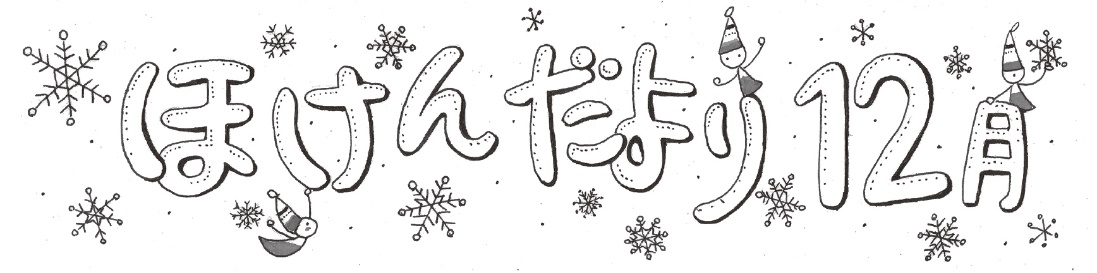 雪の結晶というと、みなさんはどんな形を想像しますか？温度や湿度によって形を変えるそうで、鉛筆のような形や線状、多面体などになることもあるそうです。同じように、形を無限に変えるものが身近にあります。それは風邪の原因となるウイルスです。形は色々でも、基本的な予防法は手洗い・うがいと規則正しい生活です。やっと治ったのに、違うウイルスでまた体調を崩しました・・・なんてことにならないようにしてくださいね。予防接種は済みましたか？？全国的に、インフルエンザが流行してきています。みなさんはインフルエンザの予防接種がもう済ませていますか？インフルエンザの予防接種の効果が出てくるのは接種して２週間後です。まだの人は急いでくださいね。接種後は約５か月の効果があるそうです。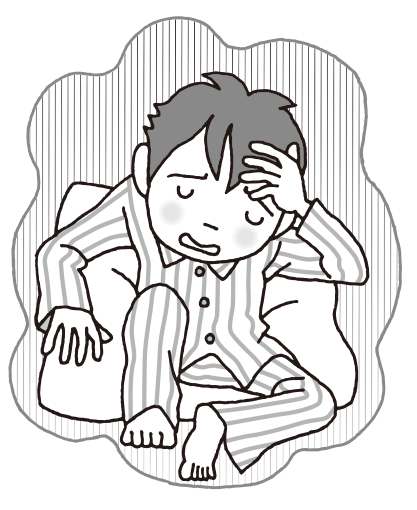 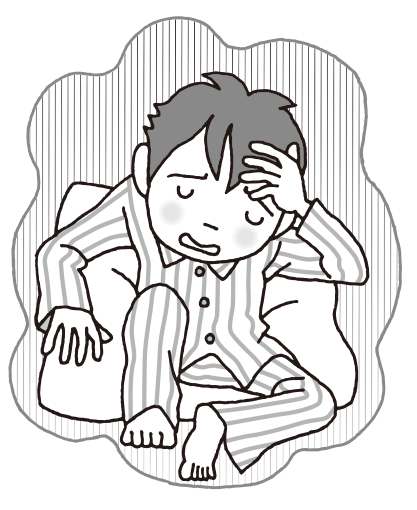 また、手洗い、うがい、部屋または教室の換気も忘れずに行うようにしてください。インフルエンザにかかってしまったら・・・医療機関で、インフルエンザと診断された場合は出席停止となります。必ず、すぐに学校に知らせるようにしてください。また、出席停止証明書は本校のホームページからプリントアウトできるようになっていますので、　医師に記入してもらい、学校に提出をしてください。出席停止期間は下図の通りです。参考にしてください。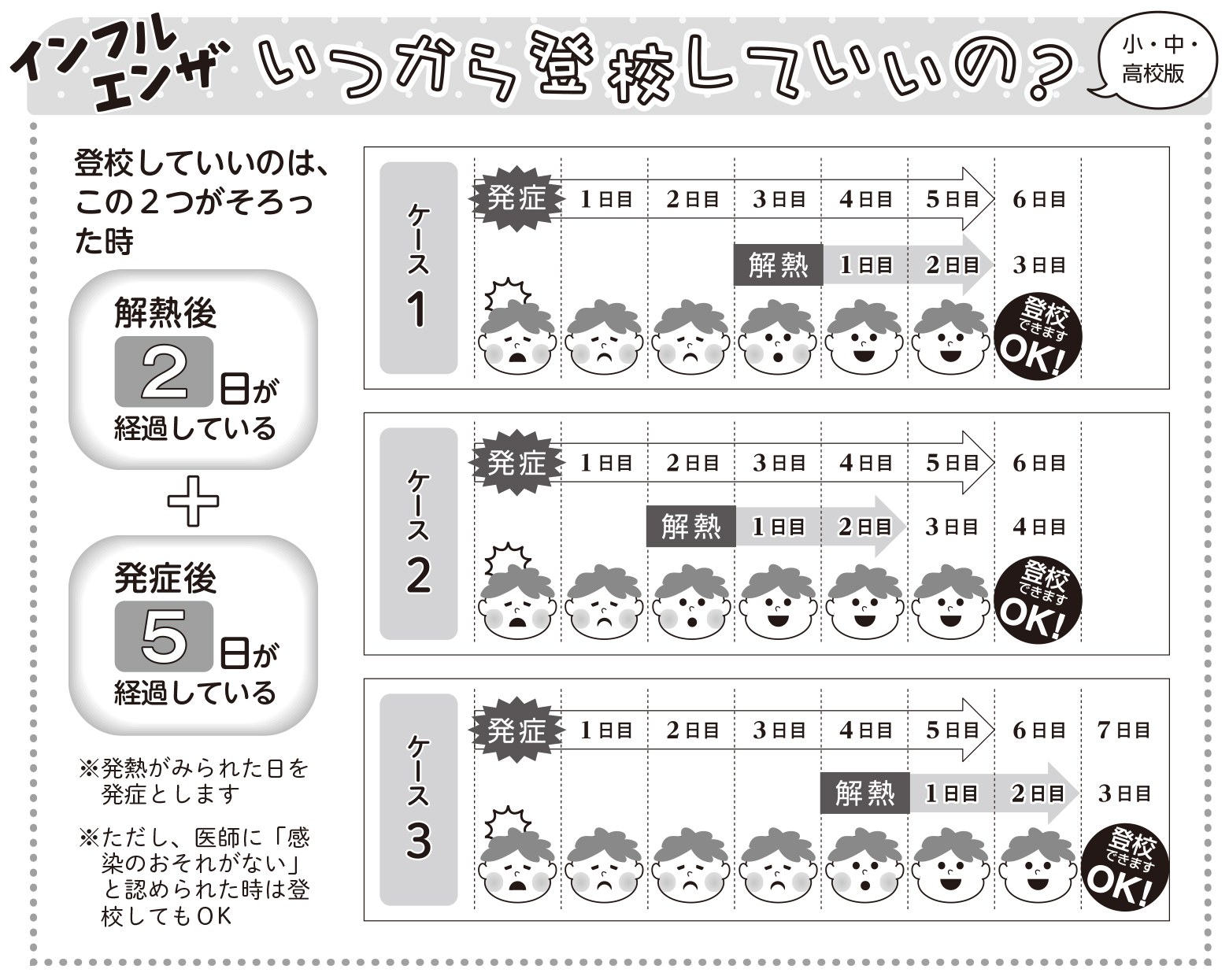 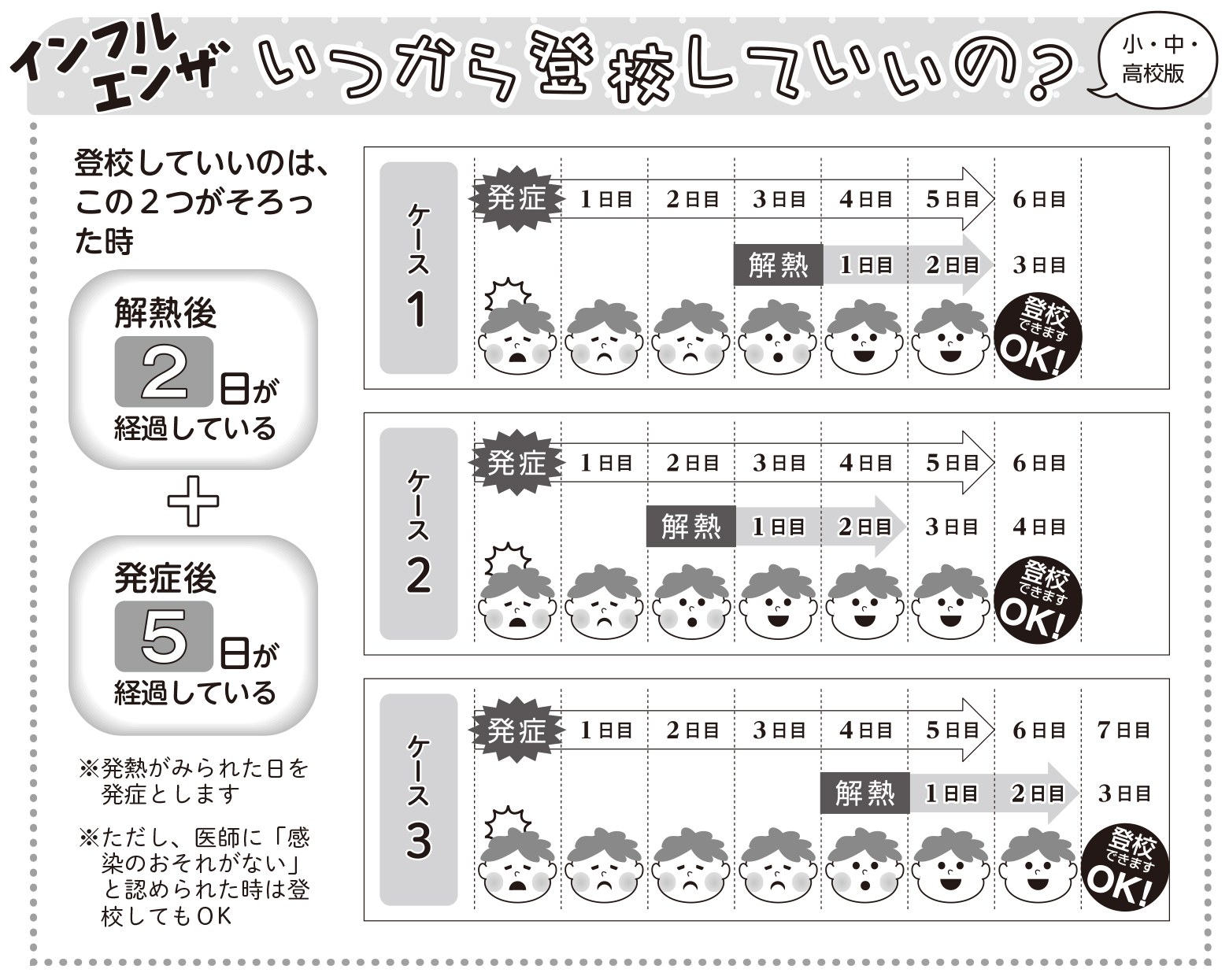 ノロウイルスに注意！嘔吐、腹痛、下痢などの症状があったら、ノロウイルスによる感染性胃腸炎かもしれません。ノロウイルスは、11月頃から増え始め、12～1月は流行のピークを迎えます。感染者の便や嘔吐物が飛散し、付着することで感染が拡大しやすいと言われています。丁寧な手洗いによる予防と、感染源となる嘔吐物などの適切な処理が感染の拡大を抑えます。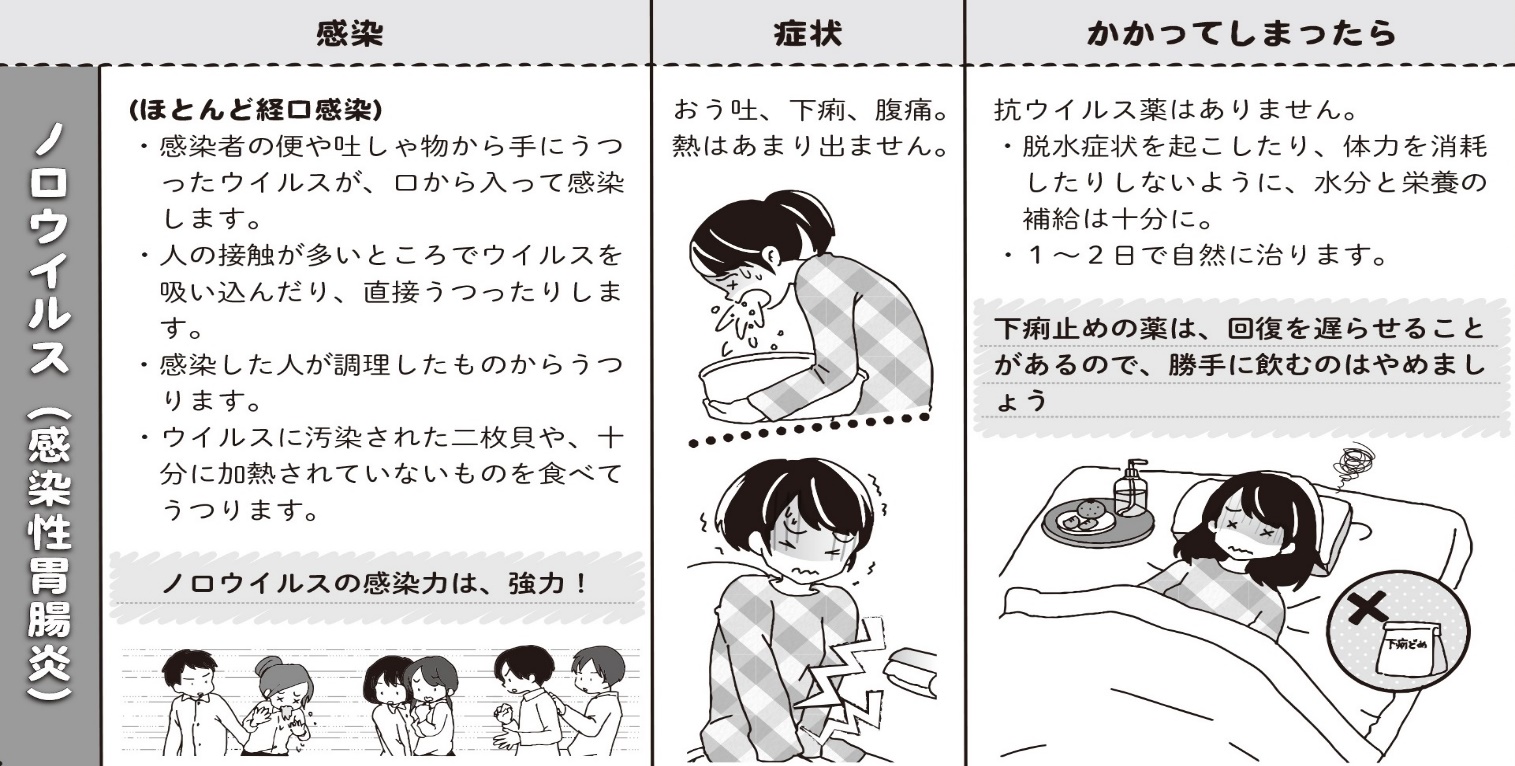 予防するには・・・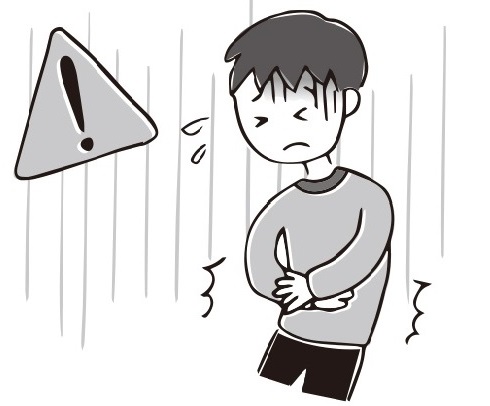 ①手洗いをする　食事の前やトイレの後には石鹸を使い、しっかりと手を洗いましょう。②十分な睡眠や栄養をとる　これは風邪やインフルエンザの予防と一緒です。生活習慣を整え、免疫力を高めることが大切です。③タオルやハンカチの貸し借りはしない　ノロウイルスは感染力が強力です。タオルやハンカチを介して感染することもあります。毎日きれいなハンカチを持ってきましょう。④吐いた時や、下痢でトイレを汚したら、すぐに先生に知らせる　ノロウイルスは嘔吐物や便の中にたくさんいます。乾燥すると空気中にウイルスが浮かんで感染を広げるので、専用の消毒液を使ってすぐに消毒します。　　12月1日は「世界エイズデー」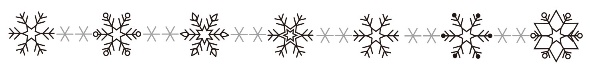 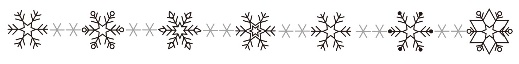 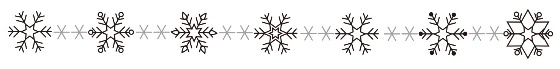 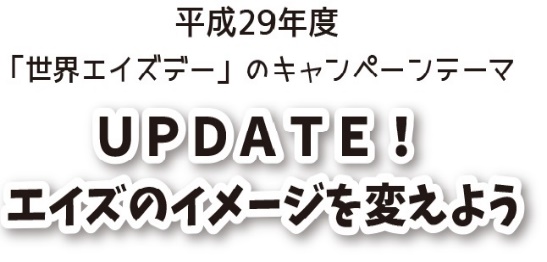 